Sample Assessment Tasks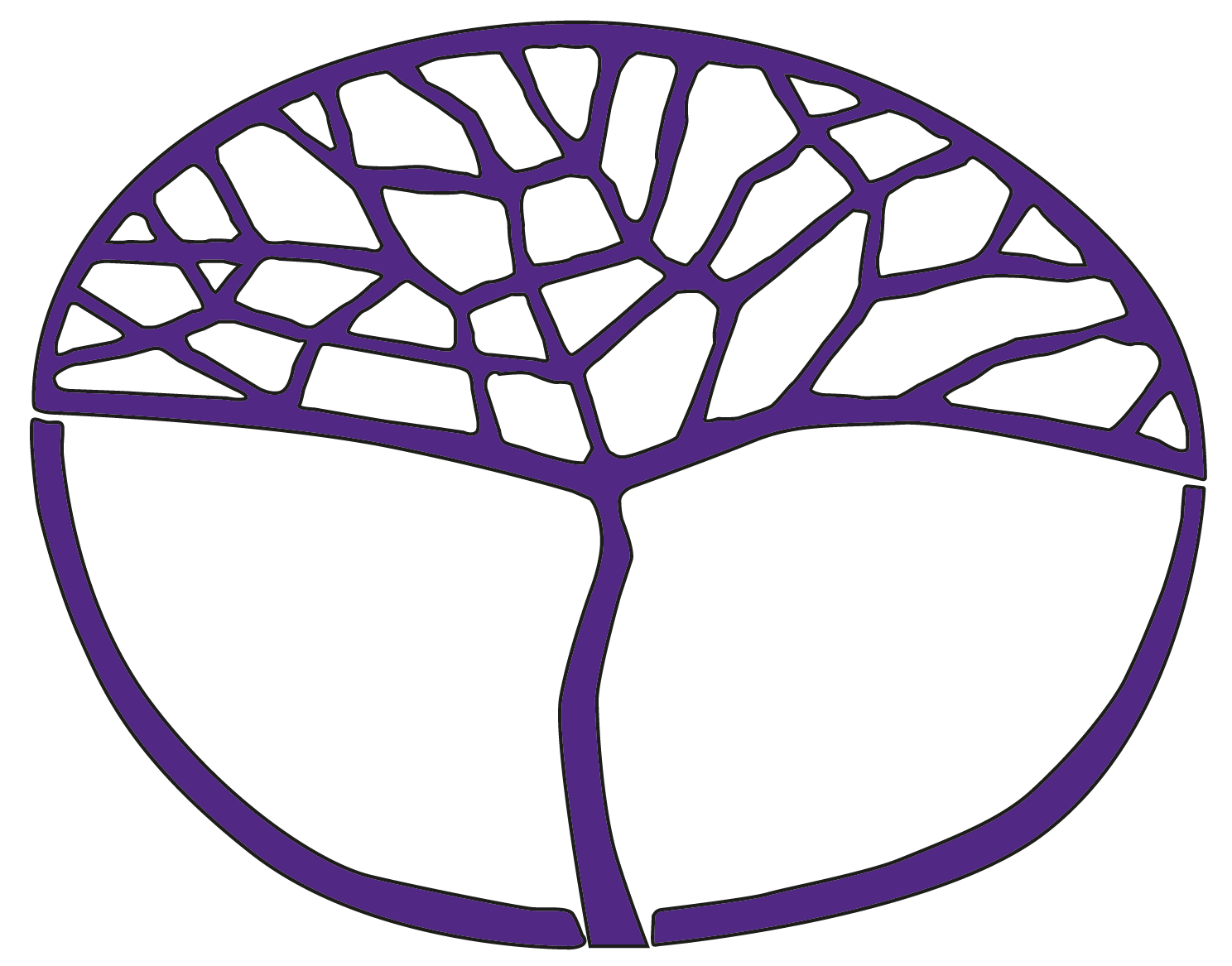 Health and Physical Education Preliminary Unit 1 and Unit 2Copyright© School Curriculum and Standards Authority, 2014This document – apart from any third party copyright material contained in it – may be freely copied, or communicated on an intranet, for non-commercial purposes in educational institutions, provided that the School Curriculum and Standards Authority is acknowledged as the copyright owner, and that the Authority’s moral rights are not infringed.Copying or communication for any other purpose can be done only within the terms of the Copyright Act 1968 or with prior written permission of the School Curriculum and Standards Authority. Copying or communication of any third party copyright material can be done only within the terms of the Copyright Act 1968 or with permission of the copyright owners.Any content in this document that has been derived from the Australian Curriculum may be used under the terms of the Creative Commons Attribution-NonCommercial 3.0 Australia LicenceDisclaimerAny resources such as texts, websites and so on that may be referred to in this document are provided as examples of resources that teachers can use to support their learning programs. Their inclusion does not imply that they are mandatory or that they are the only resources relevant to the course.Sample assessment taskHealth and Physical Education – PreliminaryTask 1 – Unit 1ConditionsSuggested working time for the task: three weeks__________________________________________________________________________________Task 1: Dimensions of health projectPart A: Dimensions of health reflections Think about the types of things that make a person physically, emotionally and socially healthy. Reflect on what you are currently doing that supports good overall health and what you could do to improve your health. Think of one action you could do this week to improve your physical, emotional and social health.For this task, you will need to:with the help of your teacher, brainstorm the types of thingsa physically healthy person might do; for example, brush your teeth every dayan emotionally healthy person might do; for example, use a diary to record homework tasks you have successfully completeda socially healthy person might do; for example, how to be a good friendreflect on your own physical, emotional and social healthidentify two or three things you do now that are good for your physical, emotional and social healthidentify two ways you can improve your physical, emotional and social healthdecide on one thing you can do this week to improve your physical, emotional and social health.Your progress in this task will be documented in the following ways:your completion of the Dimensions of Health Reflection Chart. Dimensions of Health Reflection ChartSample assessment taskHealth and Physical Education – PreliminaryTask 1 – Unit 1ConditionsSuggested working time for the task: three weeks__________________________________________________________________________________Task 1: Dimensions of health projectPart B: Stress lessIdentify and reflect on different ways to cope with stress.For this task, you will:consider techniques you have used to cope with difficult situations in the pastevaluate their successdescribe one new technique you could use to avoid, or cope with difficult or stressful situationspractise using this technique.Your progress in this task will be documented in the following ways:your completion of the Stress Less Coping Charta video or audio recording of you explaining other ways you will cope with stress in the future.Stress Less Coping ChartThink of some ways you have used to cope with stress.Give an example of when you used the strategy and how you used that strategy. Evaluate how well it worked and whether you would do anything differently next time.Identify one new technique for coping with stress that you would like to try and explain how it will help you.One example is provided in the first box.Another way I would like to cope with stress in the future is to…The benefits of using this technique include…Task 1 – Completion checklistPart AUnit outcome:	Identify and understand basic health skills and conceptsPart BUnit outcome:	Identify and understand basic health skills and conceptsSample assessment taskHealth and Physical Education – PreliminaryTask 2 – Unit 1ConditionsSuggested working time for the task: three weeks__________________________________________________________________________________Task 2: Qualities of a healthy relationshipReflect on the different relationships in your life and think about ways to keep them positive and healthy. Create a collage or poster that shows what a positive, healthy relationship looks like, feels like and sounds like.For this task, you will need to:answer the questions belowfind or draw pictures, signs, symbols, words that illustrate what a positive, healthy relationship looks like, feels like and sounds likeexplain to a friend how your poster/collage reflects a healthy relationship.With help from your teacher, answer the following questions.What are some of the different types of relationships people can have?What words and phrases could be used to describe what a healthy relationship looks like?What words and phrases could be used to describe what a healthy relationship feels like?What words and phrases could be used to describe what a healthy relationship sounds like?Explain the qualities of a good friend.Your progress in this task will be documented in the following ways:a video of your responses to each of the questionsyour completed poster/collagean audio recording of your explanation of the features of your poster/collage.Task 2 – Completion checklistUnit outcome:	Identify and understand basic health skills and conceptsSample assessment taskHealth and Physical Education – PreliminaryTask 1 – Unit 2ConditionsSuggested working time for the task: three weeks__________________________________________________________________________________Task 5: No talking pleaseIn this task, you will investigate how non-verbal communication can be used to communicate information. You will watch a short scene from a movie and look at how characters express their feelings, needs and wants using non-verbal communication techniques. For this task, you will need to:watch a short excerpt from a movie (chosen by your teacher) with the sound turned offfocus on one character and note the ways he or she is using non-verbal communication in the scenepick out three non-verbal actions used by your characterdescribe each action and the message the character is trying to get across using each actionchoose a situation from Resource Sheet 1 (or make up your own with the help of your teacher)brainstorm ways that you could use non-verbal communication to act out what is happening in the situationact out the situation without using words in front of your classmates (individually or in pairs, depending on the situation).Your progress in this task will be documented in the following ways:your observations of the non-verbal communication techniques used, and the messages conveyed by the characterteacher observation notes of your performance in any of the situations noted on Resource Sheet 1.Resource Sheet 1Choose one of the following situations.An argument breaks out between an angry cyclist and a shocked motorist after the motorist cuts in front of the cyclist, who almost falls off his bike.A person learns that he or she has won a big prize on a scratchie ticket, only to find out he or she has made a mistake when he or she gives it to the newsagent to check.Two people are watching a movie. The movie starts out being scary, then it becomes funny. While in the cinema, one of them spills popcorn over the person next to them and is very embarrassed.A person is swimming at the beach. The water is cold to begin with, then it warms up. There is a lot of seaweed and other swimmers around. A shark alarm sounds, and all swimmers have to clear the water.Task 2 – Completion checklistUnit outcome:	Identify and understand basic health skills and conceptsWhat I do that is good for my…What I do that is good for my…What I do that is good for my…physical healthemotional healthsocial healthOne way I can improve my…One way I can improve my…One way I can improve my…physical healthemotional healthsocial healthOne thing I am going to do this week to improve my… One thing I am going to do this week to improve my… One thing I am going to do this week to improve my… physical healthemotional healthsocial healthTo cope with stress I have…(for example, I have used humour)When I used this…What I did…How it worked:Very well 	〇Fairly well 	〇Not very well 	〇What would I do differently next time?To cope with stress I have…When I used this…What I did…How it worked:Very well 	〇Fairly well 	〇Not very well 	〇What would I do differently next time?To cope with stress I have…When I used this…What I did…How it worked:Very well 	〇Fairly well 	〇Not very well 	〇What would I do differently next time?To cope with stress I have…When I used this…What I did…How it worked:Very well 	〇Fairly well 	〇Not very well 	〇What would I do differently next time?Description of evidence 
to be collected by teacherDate evidence collectedLevel of support commentsStudent completion of the Dimensions of Health Reflection ChartDescription of evidence 
to be collected by teacherDate evidence collectedLevel of support commentsStudent completion of the Stress Less Coping ChartAudio or video of student identifying additional ways of coping with stress in the futureDescription of evidence 
to be collected by teacherDate evidence collectedLevel of support commentsVideo of student response to the Qualities of Healthy Relationships questionsStudent poster/collage exploring Qualities of Healthy Relationships themesAn audio recording of the student explanation of the features of his or her poster/collageDescription of evidence 
to be collected by teacherDate evidence collectedLevel of support commentsStudent observation notes about 
non-verbal communication techniques and messages used by the characterTeacher observation checklist indicating use of non-verbal techniques to communicate in role play